Japanese Scripts on Packaging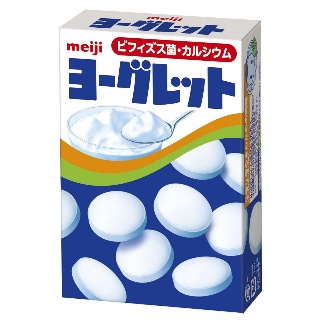 Look at the packages on the Power point and decide if the word is written in hiragana, katakana or kanji.For example:　 Hiraganaひらがな	Katakanaカタカナ	Kanji漢字1.	Hiraganaひらがな		Katakanaカタカナ		Kanji漢字2. 	Hiraganaひらがな		Katakanaカタカナ		Kanji漢字3. 	Hiraganaひらがな		Katakanaカタカナ		Kanji漢字4. 	Hiraganaひらがな		Katakanaカタカナ		Kanji漢字5. 	Hiraganaひらがな		Katakanaカタカナ		Kanji漢字6. 	Hiraganaひらがな		Katakanaカタカナ		Kanji漢字7. 	Hiraganaひらがな		Katakanaカタカナ		Kanji漢字8. 	Hiraganaひらがな		Katakanaカタカナ		Kanji漢字9. 	Hiraganaひらがな		Katakanaカタカナ		Kanji漢字10. 	Hiraganaひらがな		Katakanaカタカナ		Kanji漢字